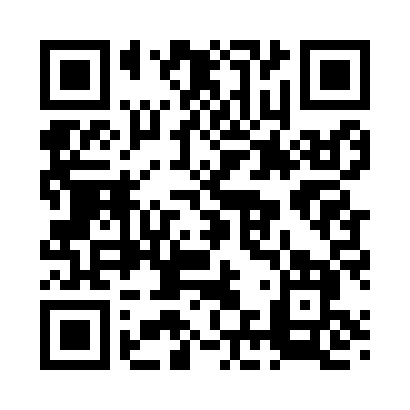 Prayer times for Butternut, Minnesota, USAMon 1 Jul 2024 - Wed 31 Jul 2024High Latitude Method: Angle Based RulePrayer Calculation Method: Islamic Society of North AmericaAsar Calculation Method: ShafiPrayer times provided by https://www.salahtimes.comDateDayFajrSunriseDhuhrAsrMaghribIsha1Mon3:475:381:215:289:0410:552Tue3:485:391:225:289:0410:553Wed3:495:391:225:289:0410:544Thu3:505:401:225:299:0410:545Fri3:515:411:225:299:0310:536Sat3:525:411:225:299:0310:527Sun3:535:421:225:299:0210:518Mon3:545:431:235:299:0210:519Tue3:555:441:235:299:0110:5010Wed3:565:441:235:299:0110:4911Thu3:585:451:235:299:0010:4812Fri3:595:461:235:289:0010:4713Sat4:005:471:235:288:5910:4614Sun4:015:481:235:288:5910:4415Mon4:035:491:235:288:5810:4316Tue4:045:501:235:288:5710:4217Wed4:065:501:245:288:5610:4118Thu4:075:511:245:288:5510:3919Fri4:095:521:245:278:5510:3820Sat4:105:531:245:278:5410:3721Sun4:125:541:245:278:5310:3522Mon4:135:551:245:278:5210:3423Tue4:155:561:245:268:5110:3224Wed4:165:571:245:268:5010:3125Thu4:185:581:245:268:4910:2926Fri4:195:591:245:258:4810:2827Sat4:216:001:245:258:4710:2628Sun4:226:021:245:258:4610:2429Mon4:246:031:245:248:4410:2330Tue4:266:041:245:248:4310:2131Wed4:276:051:245:238:4210:19